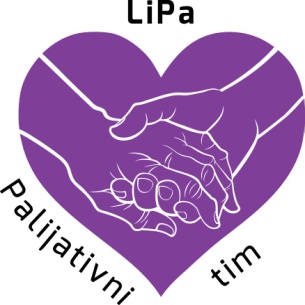 Povodom Svjetskog dana zdravlja i Dana planete Zemlje Palijativni tim LiPa planira niz aktivnosti putem kojih želi skrenuti pažnju na dobra naše planete, kvalitetu okoliša i naš način življenja u njemu kroz projekt:„GEA, OPROSTI“Starosjedilački narodi služe se jezikom i znanjem  da bi povezali pojedince i zajednice..Priroda nam govori kroz složeni skup  slika i mitova o zajednici čovjeka i zemljeNarodi razvijenih „zemalja“  tek trebaju „pribaviti slike“  koje su im potrebne za uspostavljanje međusobnih veza i veza sa zemljom…Teško je razumjeti  zašto zapadni narodi misle da su tako pametni .Svaka budala može tretirati živo biće kao da je stroj i uspostaviti uvjete u kojima on treba vršiti određene funkcije-potrebno je primijeniti dovoljno sirove snage .Rezultat primjene sirove snage je ropstvo(John Blewitt: Razumijevanje  održivog razvoja )7. travnja, srijeda - Svjetski dan zdravlja JUTROVANJE 1Započnimo dan zdravo !!! 06:45Puding od Chija sjemenki s šumskim voćemSmuti od banane, smuti od malina ili kupinaPločice od zobenih pahuljica s sušenim voćemIzvorna lipička voda aromatizirana s voćemMjesto: Paviljon „Izvor“ - Antunovo vrelo – Specijalna bolnica za medicinsku rehabilitaciju LipikAktivističke skupine  vježbaju ispred  gradske uprave – 08:00Mjesto: Trg brana Jelačića Pakrac„Zdravo razgibavanje“ 10:30Voditelj: Anđelko Lucić, prof. kineziologijePiramida zdrave prehrane – izradaVoditelji: Odgojiteljice po skupinama„Što je zdravlje i kako ga očuvati“Voditelj: Tina Gadžić – Husko, dr. med. spec.Tjedan zdrave prehraneMjesto: Dječji vrtić Kockica Lipik12. travnja, ponedjeljak, od 18:00POVEČERJE 1„Ofarbaj svoj život „ – radionica o funkcionalnoj hrani/zdravoj hrani uz sudjelovanje ljudi iz Pakraca Lipika koji provode  veganski / vegetarijanski model ishrane , bave se „osobnom poljoprivredom“Mjesto: Toplice Lipik-Specijalna bolnica konferencijska dvorana QuellaVoditelji: Goran Radin Čičin Sarajlić, dr.med.spec.14. travnja, srijeda od 14:00   PODNEVANJE 1 Moja vježbaonicaMjesto: Prostor ispred Srednje škole PakracVoditelji: Ana Debeljak DeMartini, dipl.fizioterapeut.22. travnja, četvrtak 10:00 PODNEVANJE 2Pomozimo našoj prirodi posadimo još jedno stablo, stvaranje „Gea parka“ Lipik jezero Raminac u suradnji sa gradom Lipikom i dječjim vrtićem Kockica sadnja stabla.Pomozimo našoj prirodi posadimo još jedno stablo, stvaranje „Gea parka“ šetalište uz rijeku Pakru „Venecija“ u suradnji sa gradom Pakracom i dječjim vrtićem Maslaćak sadnja stabla. 12:0023. travnja, petak 16:30POVEČERJE 2BIBI I BUBI - Kerekesh Teatar kazališna predstavaMjesto: Hrvatski dom, dr. Franjo Tuđman27. travanja, utorak od 17:30POVEČERJE 3Na početku bijaše riječ,,,riječ na riječ…i na kraju bijaše riječ“ Radionica kako komuniciratiVoditelj: Lovorka Brajković, prof. psihologije.Mjesto: Kurija Janković28. travnja, srijeda od 17:00POVEČERJE 4Promocija knjige Josipe Pavičić Bernardini „Promatrači u zrcalu“Mjesto: Kurija Janković29. travnja, četvrtak 12:00PODNEVANJE 3Povodom Dana oboljelih od Parkinskonove bolesti i dana plesa „Ambasadori dobročinstva“ izvest će plesnu točku za sve oboljele kako bi ukazali na važnost pokreta i ritma tijela.Mjesto: Trg brana Jelačića Pakrac29. travnja, četvrtak 17:00POVEČERJE 5Radionica „Zdrava hrana je moja mana“Savjeti kako izraditi zdravi napitak, energetsku pločicu koje namirnice uključiti u svakodnevnu prehranu i kako se kvalitetno razgibati.Voditelj: Mario Valentić, prof. kineziologijeMjesto: Kurija Janković13. svibnja, četvrtak 8:00JUTROVANJE 2od 08:00 do 12:00 h na tržnici Pakrac ambasadori dobročinstva mjerit će GUK i krvni tlak te izračunavati indeks tjelesne mase zajedno sa ZZJZ Požeško-slavonske županije 17. svibnja, ponedjeljak od 16:00POVEČERJE 6Radionica „Modeliranje gline“  Mjesto: Kurija Janković20. svibnja, četvrtak od 19:00POVEČERJE 7Izložba: „Jabuka u svakodnevnom životu“Mjesto: Muzej grada Pakraca Budite dio ovoga sna!!!!!!GEA OPROSTIHomo sapiens je ustaona dvije noge staoNjedra tvoja je zgazioUtrobu tvoju vadioU veličini svojojnesvjestan sveganajveći zakon prekršioNesvjestan svegaSvemir nije razumioMajku svojurukom je udarioDo zvijezda je htioa hodat još nije znaoMajko svega na ovoj Zemljioprosti bijednom stvoruBahatost svoju plaćanesvjestan ide krajuBudi blaga, budi majkaU prolazu je samoU trenutku je blage kišeSuza tvojih na ovoj ZemljiNesvjestan sve zakone kršiBudi blaga, budi majkaMihajla Marčetić PavkovićPartneri: Grad Pakrac, Srednja škola PakracSuorganizatori: KPD „Sloga“ Pakrac, Grad Lipik, Specijalna bolnica za medicinsku rehabilitaciju Lipik, Dječji vrtić Maslačak – Pakrac, Dječji vrtić Kockica – Lipik, Muzej grada Pakraca, Zavod za javno zdravstvo Požeško slavonske županije.